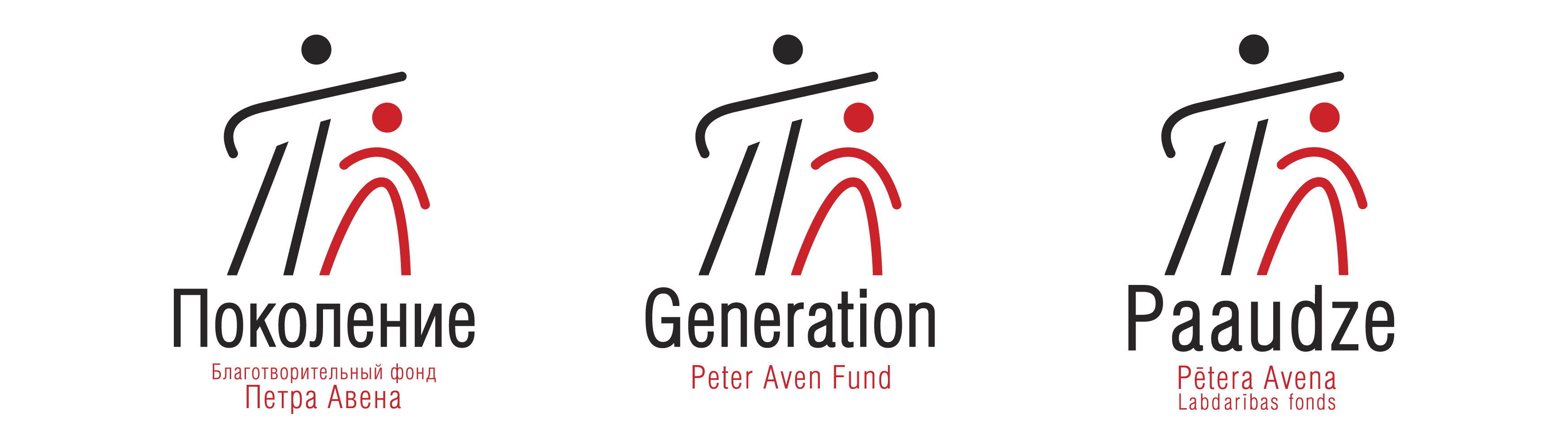 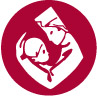 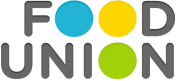 Информация для прессы17 мая 2016 г.Маленькие пациенты Детской больницы станут самой активной командой поддержки марафониста Динса Вецанса в благотворительном забеге «28 марафонов-28 городов-28 дней»Перед уникальным благотворительным забегом на 1200 километров – акцией «28 марафонов-28 городов-28 дней», марафонист Динс Вецанс пришел на встречу с детьми, проходящими лечение в гематоонкологическом отделении Детской Клинической Университетской больницы. Спортсмен поделился идеей и маршрутом своего забега, и все вместе они договорились о взаимной поддержке – дети помогут Дину создавать плакаты для каждого города, будут его поддерживать, а тот, в свою очередь, будет присылать им послания с каждого забега.Забег на 1200 километров в 28 городах Европы марафонист Динс Вецанс решил посвятить работе Докторов-Клоунов, эмоциональной поддержке и помощи, которую они оказывают детям с онкологическими заболеваниями. Поэтому Динс и маленькие пациенты онкологического отделения договорились, что именно они станут самой сильной командой поддержки для спортсмена. Дети пообещали держать кулаки, чтобы у Дина получилось преодолеть все 28 запланированных марафонских дистанций, а Динс пообещал присылать фотографии и приветы из каждого города. Таким образом, в течении месяца в коридорах 5 отделения Детской больницы получится импровизированная общая выставка, с рисунками детей и фотографиями Динса про все этапы забега. Общими силами было положено начало выставки, и кроме того, маленькие пациенты смогли попробовать свои силы на беговой дорожке, на которой весь следующий месяц спортсмен будет проводить в среднем по 4 часа каждый день.Во время своей акции Динс Вецанс приглашает всех желающих перечислять свои пожертвования для осуществления регулярной работы Докторов-Клоунов, цель которой – помочь и вдохновить детей в онкологических отделениях на борьбу с болезнью.«После встречи с маленькими пациентами онкологического отделения моя мотивация пробежать задуманные 28 марафонов стала еще сильнее. Я уверен, что люди поддержат эту акцию, чтобы у Докторов-Клоунов вместе с детьми каждый день в больнице приносил бы такую же взаимную радость и миг веселья, как получилось у нас всех сегодня. Я совершенно точно буду вспоминать то, что сегодня пережил, и это придаст мне сил продолжать задуманное. Моя беговая дорожка будет размещена в стилизованном кубе, из которого я как будто пытаюсь вырваться, преодолевая трудности забега. Точно также, мне кажется, маленькие пациенты и их близкие борются за свое здоровье и надеются на победу над раком», – говорит марафонист Динс Вецанс.Поддержать благотворительную акцию может каждый желающий, сделав пожертвования на странице общества «Др.Клоун» – www.drklauns.lv.Следить за марафонским забегом «28-28-28» и успехами Динса Вецанса в 28 европейских странах возможно на странице www.facebook.com/run282828, а также при поддержке Ghetto TV – www.facebook.com/ghettogames.Главные партнеры акции «28-28-28» являются организация медицинской клоунады «Др. Клоун» и движение уличного спорта и уличной культуры «Ghetto Games»Надо добавить, на открытии 8 сезона движения Ghetto Games в Гризинькалне, Рига стала отправной точкой благотворительного забега на 1200 км и первым городом из 28, где прошел этап уникальной акции-марафона «28 марафонов-28 городов-28 дней». Во время акции спортсмен приглашал всех желающих перечислять свои пожертвования для поддержки регулярной работы Докторов-Клоунов, цель которой – помочь и вдохновить детей в онкологических отделениях на борьбу с болезнью. Особенность этого забега еще и в том, что в каждом городе марафонскую дистанцию Динс Вецанс преодолеет на беговой дорожке, которую установят рядом с узнаваемыми и значимыми объектами в столицах всех стран ЕС. Завершится марафон 9 июня в Таллинне. «Др.Клоун» – общественная благотворительная организация, работающая с 2012 г.; её представители – 25 профессиональных медицинских клоунов – ежедневно отправляются в Детскую клиническую университетскую больницу и другие больницы Латвии, чтобы помочь детям преодолеть боль, страх, негативные эмоции, которые нередко становятся психологической составляющей процесса лечения и времени, проведенного в больнице.Программу Докторов-клоунов в Латвии осуществляет организация «Др. Клоун» в сотрудничестве с Детской клинической университетской больницей при поддержке ведущего Латвийского предприятия по переработке молока «Food Union» и благотворительного фонда Петра Авена «Поколение».Дополнительная информация:Марианна Миловска,Руководительница организации «Др.Клоун», 29259971, marianna.milovska@gmail.comhttps://www.facebook.com/drklauns